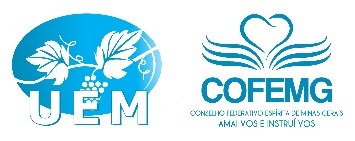 FICHA DE INSCRIÇÃO PARA O CURSO ESTADUAL DE CAPACITAÇÃO DOS SECRETÁRIOS07 E 08 DE OUTUBRO DE 2017 Local: União Espírita Mineira - UEM Av. Olegário Maciel, 1627 – Centro – Belo Horizonte/MGFICHA DE INSCRIÇÃO PARA O CURSO ESTADUAL DE CAPACITAÇÃO DOS SECRETÁRIOS07 E 08 DE OUTUBRO DE 2017 Local: União Espírita Mineira - UEM Av. Olegário Maciel, 1627 – Centro – Belo Horizonte/MGFICHA DE INSCRIÇÃO PARA O CURSO ESTADUAL DE CAPACITAÇÃO DOS SECRETÁRIOS07 E 08 DE OUTUBRO DE 2017 Local: União Espírita Mineira - UEM Av. Olegário Maciel, 1627 – Centro – Belo Horizonte/MGCRE / CIDADE:CRE / CIDADE:CARGO / ÁREA:Nome: Nome: Sexo: (  ) M   (   ) FCPF:CPF:CI:Tel. fixo: (     ) Whatsapp? (    ) S (    ) N Celular: (    )E-mail:E-mail:E-mail:Data da chegada:  (   ) 06/10/17  (    ) 07/10/17   Data da chegada:  (   ) 06/10/17  (    ) 07/10/17   Data da chegada:  (   ) 06/10/17  (    ) 07/10/17   Vegetariano ou com restrição alimentar?  (    ) SIM (    ) NÃO - descrever:Vegetariano ou com restrição alimentar?  (    ) SIM (    ) NÃO - descrever:Vegetariano ou com restrição alimentar?  (    ) SIM (    ) NÃO - descrever:Portador de Necessidades Especiais? Favor descrever para melhor estruturação do ambiente:Portador de Necessidades Especiais? Favor descrever para melhor estruturação do ambiente:Portador de Necessidades Especiais? Favor descrever para melhor estruturação do ambiente:OBS: OBS: OBS: Autorizo a União Espírita Mineira, a título gratuito e em caráter definitivo, irrevogável, irretratável e por prazo indeterminado, utilizar o meu nome, imagem e voz, obtidas, captadas, gravadas, fotografadas na reunião do COFEMG a que se refere esta ficha de inscrição e reproduzir por qualquer forma de tecnologia, para uso em atividades doutrinárias ou de divulgação, seja através de mídia virtual, impressa, televisiva, radiodifusão, palestras e seminários e outros.Data:  ___/___/_____             Assinatura: ______________________________________Autorizo a União Espírita Mineira, a título gratuito e em caráter definitivo, irrevogável, irretratável e por prazo indeterminado, utilizar o meu nome, imagem e voz, obtidas, captadas, gravadas, fotografadas na reunião do COFEMG a que se refere esta ficha de inscrição e reproduzir por qualquer forma de tecnologia, para uso em atividades doutrinárias ou de divulgação, seja através de mídia virtual, impressa, televisiva, radiodifusão, palestras e seminários e outros.Data:  ___/___/_____             Assinatura: ______________________________________Autorizo a União Espírita Mineira, a título gratuito e em caráter definitivo, irrevogável, irretratável e por prazo indeterminado, utilizar o meu nome, imagem e voz, obtidas, captadas, gravadas, fotografadas na reunião do COFEMG a que se refere esta ficha de inscrição e reproduzir por qualquer forma de tecnologia, para uso em atividades doutrinárias ou de divulgação, seja através de mídia virtual, impressa, televisiva, radiodifusão, palestras e seminários e outros.Data:  ___/___/_____             Assinatura: ______________________________________FICHA DE INSCRIÇÃO PARA O CURSO ESTADUAL DE CAPACITAÇÃO DOS SECRETÁRIOS07 E 08 DE OUTUBRO DE 2017 Local: União Espírita Mineira - UEM Av. Olegário Maciel, 1627 – Centro – Belo Horizonte/MGFICHA DE INSCRIÇÃO PARA O CURSO ESTADUAL DE CAPACITAÇÃO DOS SECRETÁRIOS07 E 08 DE OUTUBRO DE 2017 Local: União Espírita Mineira - UEM Av. Olegário Maciel, 1627 – Centro – Belo Horizonte/MGFICHA DE INSCRIÇÃO PARA O CURSO ESTADUAL DE CAPACITAÇÃO DOS SECRETÁRIOS07 E 08 DE OUTUBRO DE 2017 Local: União Espírita Mineira - UEM Av. Olegário Maciel, 1627 – Centro – Belo Horizonte/MGCRE / CIDADE:CRE / CIDADE:CARGO / ÁREA:Nome: Nome: Sexo: (  ) M   (   ) FCPF:CPF:CI:Tel. fixo:  (     ) Whatsapp? (    ) S (    ) N Celular: (    )E-mail:E-mail:E-mail:Data da chegada:  (   ) 06/10/17  (    ) 07/10/17   Data da chegada:  (   ) 06/10/17  (    ) 07/10/17   Data da chegada:  (   ) 06/10/17  (    ) 07/10/17   Vegetariano ou com restrição alimentar?  (    ) SIM (    ) NÃO - descrever:Vegetariano ou com restrição alimentar?  (    ) SIM (    ) NÃO - descrever:Vegetariano ou com restrição alimentar?  (    ) SIM (    ) NÃO - descrever:Portador de Necessidades Especiais? Favor descrever para melhor estruturação do ambiente:Portador de Necessidades Especiais? Favor descrever para melhor estruturação do ambiente:Portador de Necessidades Especiais? Favor descrever para melhor estruturação do ambiente:OBS: OBS: OBS: Autorizo a União Espírita Mineira, a título gratuito e em caráter definitivo, irrevogável, irretratável e por prazo indeterminado, utilizar o meu nome, imagem e voz, obtidas, captadas, gravadas, fotografadas na reunião do COFEMG a que se refere esta ficha de inscrição e reproduzir por qualquer forma de tecnologia, para uso em atividades doutrinárias ou de divulgação, seja através de mídia virtual, impressa, televisiva, radiodifusão, palestras e seminários e outros.Data:  ___/___/_____             Assinatura: ______________________________________Autorizo a União Espírita Mineira, a título gratuito e em caráter definitivo, irrevogável, irretratável e por prazo indeterminado, utilizar o meu nome, imagem e voz, obtidas, captadas, gravadas, fotografadas na reunião do COFEMG a que se refere esta ficha de inscrição e reproduzir por qualquer forma de tecnologia, para uso em atividades doutrinárias ou de divulgação, seja através de mídia virtual, impressa, televisiva, radiodifusão, palestras e seminários e outros.Data:  ___/___/_____             Assinatura: ______________________________________Autorizo a União Espírita Mineira, a título gratuito e em caráter definitivo, irrevogável, irretratável e por prazo indeterminado, utilizar o meu nome, imagem e voz, obtidas, captadas, gravadas, fotografadas na reunião do COFEMG a que se refere esta ficha de inscrição e reproduzir por qualquer forma de tecnologia, para uso em atividades doutrinárias ou de divulgação, seja através de mídia virtual, impressa, televisiva, radiodifusão, palestras e seminários e outros.Data:  ___/___/_____             Assinatura: ______________________________________